MALIET  FORM 3MATHEMATICSMARKING SCHEMENO.WORKINGMARKSREMARKS12X: y: Z4 : 7             x 55 : 3             x 720  : 35  : 21M1A1023. 4y = -2x + 8Y = - ½ x + 2 M2 = 2M1M1A103 gradient4.M1M1A103 NumeratorDenominator5.100 x 84.2083           8420.83 – 40,000           = 44208.30   £      =              =     327M1M1M1A1046	P³q = nq – M										P³q – nq = - M	q(P³ - n) = -M																						3M1M1A1Correct removal of 7																		= (1, 13)							M1M1A1389cm10Max value length=8.65,min length=8.55Max value width=5.35,min width=5.25Max area =8.65x5.35=46.2775Min area=8.55x5.25=44.8875Actual area=8.6x5.3=45.58Absolute error =%error=M1M1A111x + y = 10(10y + x ) – (10x + y) = 549y -  9x = 54 y – x = 6 x + y = 10-x + y = 6       2y = 16      y = 8      x = 2     Number is 28M1M1A112=-13     9          25                       i) Sin A =9/25                                           ii) Tan (90-A) =16/9            16M2M114Exterior angle is 70-50=20M1M1A115M1M1A1169:50-9:00=50minutesDistance covered by the bus when matatu started is;60x50/60=50kmRelative speed=60+60=120Remaining distance=290-50=240Time=distance /speed240/120=2hrsDistance =(60x2)+50=170km.M1M2A1SECTION II17x  x = x = 20 when y =5 and c = 920 = = K = K = x = x =  x = = 23.52(b) y1 = 1.1uz1=       x1 = = k = k 1.3444 100134.44.34.44% increaseB1M1A1M1A1B1M1M1M1A1SubstitutionSubstitutionAccept alternative method18(a)     a+2d,          a+8d,   a+24dB1M1M1M1M1A1A1M1A1M1A1For substitution or equivalent 19 Original Amount to be paid        = New Amount to be paid b. Solving for x; Either x = 12 or x = -8 Since people cannot be –ve, x = 12 members People contributed .12-4=8 peoplec. =2:3d. B1 B1M1M1M1 M1A1 A1M1A120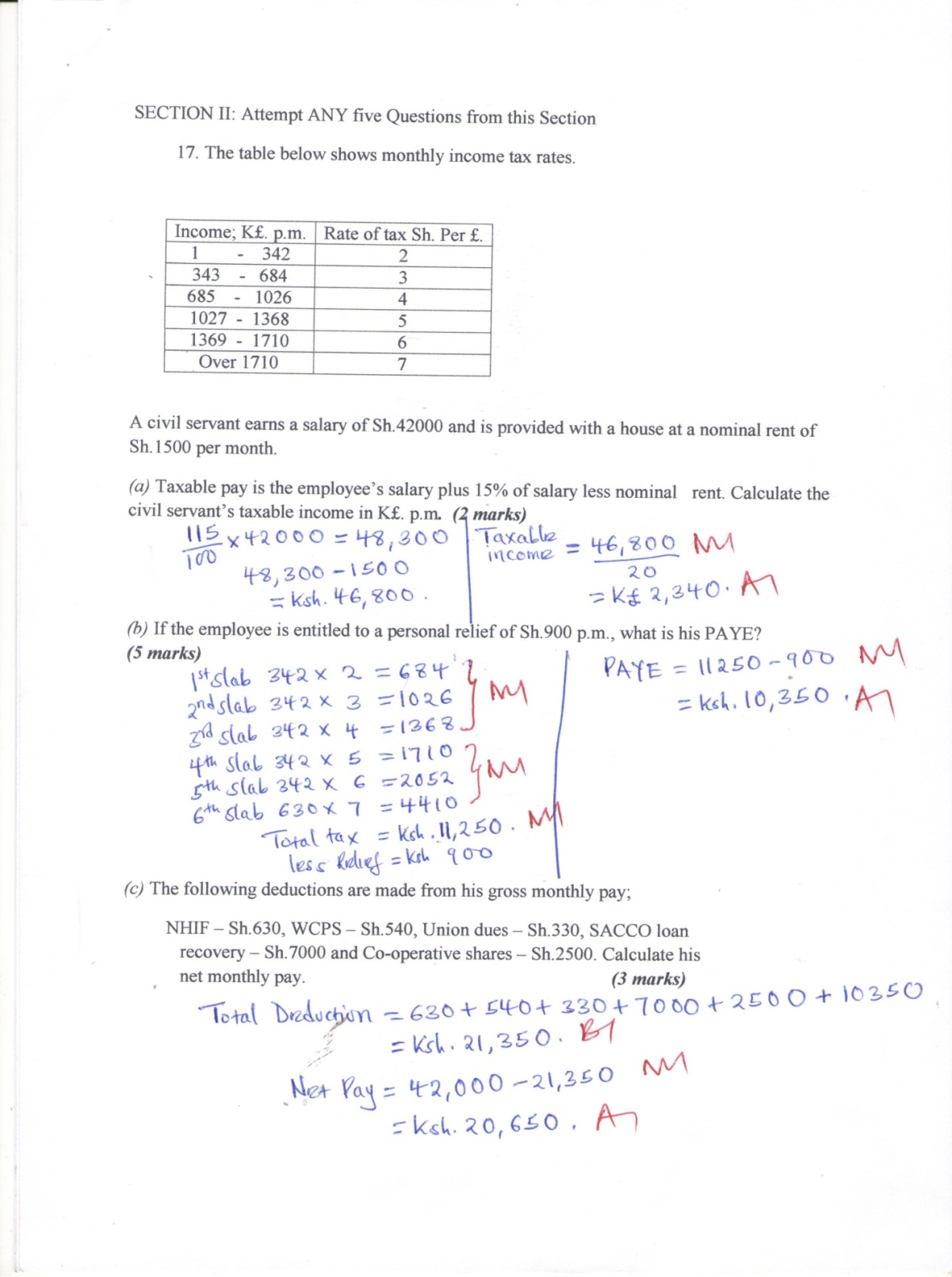 21-4x+12=5y4x+5y=12G of L2=3             Angle formed by L2 and x-axis =Tan-1 3=71.570             Angle formed by L1 and x-axis Tan-1-0.8 =38.660              180-(71.57+38.66) =69.770G of perpendicular line =4y-4=5x-104y=5x-6M1M1A1M1M1M1A1M1M1A1222324(a) Determinant = (2 x 3) – ( 4 x 5)= 6 – 20 = -14Inverse =  Let L be the cost of hiring a lorry and Sh. b be that of hiring a bus(b) (i) 2L + 5b = 1560004L + 3b = 137000(ii)  - = - Lorry = 15500Bus = 25000(c)  A singular matrix has a determinant = 0(2x – 1) – x2 = 02x – 1 – x2 = 0x2 – 2x + 1 = 0p = 1s = -2f = -1, -1(x2 – x) – (x + 1) = 0x(x-1) -1 (x -1) = 0x = 1M1A1M1M1M1A1 M1A1M0 for post multiplication on the right hand side10